Головне управління                                                                                                                                                                                       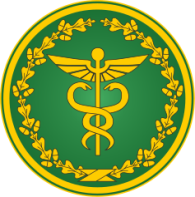 ДПС у Житомирській області 	ПОДАТКОВА ЗНИЖКА